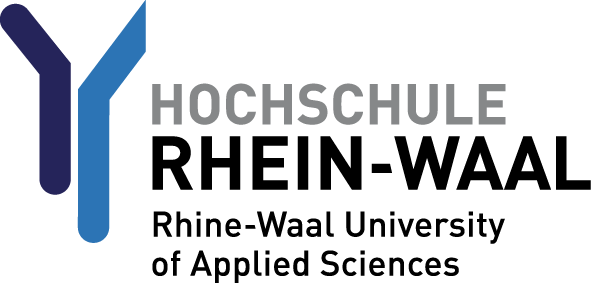 HSRW-Promotionsstipendium: Stellungnahme der betreuenden Professorin bzw. des betreuenden ProfessorsI. Bewerberin/Bewerber für das PromotionsstipendiumName:		     Vorname:	     Der Titel (Arbeitstitel) des Promotionsvorhabens lautet:      II. Betreuende Professorin/betreuender ProfessorName:		     Vorname:	     Fakultät:	III. Fachliche Stellungnahme zum vorgelegten Arbeits- und ZeitplanIV. Fachliche und persönliche Eignung der Bewerberin /des BewerbersV. Die Ausstattung mit den benötigten Sachmitteln ist gewährleistet (bitte Erläuterung ergänzen):Hiermit bestätige ich die oben gemachten Angaben und dass ich das Promotionsvorhaben im Fall einer Auswahl der Bewerberin/des Bewerbers für das HSRW-Promotionsstipendium betreuen werde.Ort, Datum	 					Unterschrift der Betreuerin/des Betreuers an der Hochschule Rhein-WaalVI. Infrastruktur zur Durchführung des Promotionsvorhabens; Bestätigung der Dekanin/des DekansHiermit wird bestätigt, dass die Fakultät  über die Beantragung eines HSRW-Promotionsstipendiums durch      , unter Betreuung von       informiert ist.Ein Arbeitsplatz für die Bewerberin/ den Bewerber ist vorhanden, dessen Ausstattung (Büromöbel, Computer, etc.) wird bereitgestellt.Ort, Datum	Kenntnisnahme der Dekanin/ des Dekans